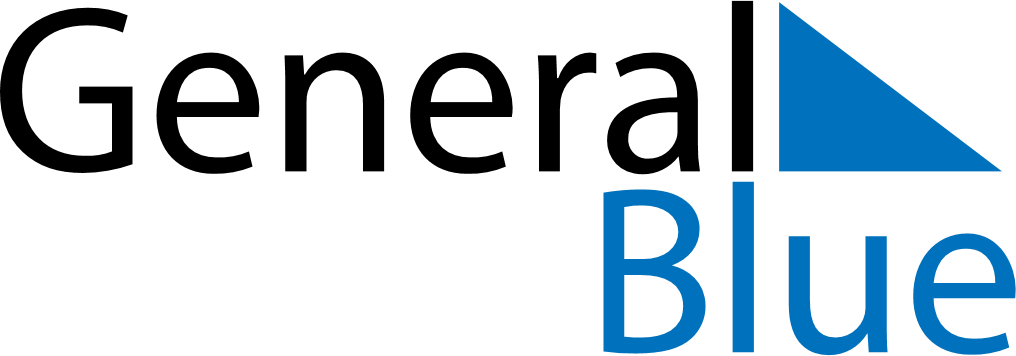 April 2020April 2020April 2020April 2020TanzaniaTanzaniaTanzaniaMondayTuesdayWednesdayThursdayFridaySaturdaySaturdaySunday123445678910111112Karume DayGood FridayEaster Sunday1314151617181819Easter Monday2021222324252526Union Day27282930